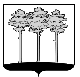 ГОРОДСКАЯ  ДУМА  ГОРОДА  ДИМИТРОВГРАДАУльяновской областиР Е Ш Е Н И Ег.Димитровград   31  октября  2018  года                                                                     №  4/25   .Об утверждении Положения об управлении и распоряжении муниципальной собственностью города Димитровграда Ульяновской областиРуководствуясь Гражданским кодексом Российской Федерации, в соответствии с Федеральным законом от 06.10.2003 №131-ФЗ «Об общих принципах организации местного самоуправления в Российской Федерации», пунктом 3 части 1 статьи 7, пунктом 5 части 1 статьи 26 Устава муниципального образования «Город Димитровград» Ульяновской области, рассмотрев обращение исполняющего обязанности Главы города Димитровграда Ульяновской области А.Р.Гадальшина от 12.10.2018         №01-19/6340,  Городская Дума города Димитровграда Ульяновской области третьего созыва решила:1. Утвердить Положение об управлении и распоряжении муниципальной собственностью города Димитровграда Ульяновской области, согласно приложению к настоящему решению.2. Признать утратившими силу (отменить) решения Городской Думы города  Димитровграда Ульяновской области первого созыва:2.1. От 31.03.2010 №29/372 «Об утверждении Положения об управлении и распоряжении муниципальной собственностью города Димитровграда Ульяновской области»;2.2. От 29.12.2010 №44/566 «О внесении изменений в Положение об управлении и распоряжении муниципальной собственностью города Димитровграда Ульяновской области»;2.3. От 25.05.2011 №51/647«О внесении изменений в Положение об управлении и распоряжении муниципальной собственностью города Димитровграда Ульяновской области»;2.4. От 19.04.2012 №70/855 «О внесении изменений в Положение об управлении и распоряжении муниципальной собственностью города Димитровграда Ульяновской области»;2.5. От 31.10.2012 №80/954 «О внесении изменений в Положение об управлении и распоряжении муниципальной собственностью города Димитровграда Ульяновской области»;2.6. От 28.08.2013 №94/1130 «О внесении изменений в Положение об управлении и распоряжении муниципальной собственностью города Димитровграда Ульяновской области»;3. Признать утратившими силу (отменить) решения Городской Думы города  Димитровграда Ульяновской области второго созыва:3.1. От 24.09.2014 №16/187 «О внесении изменений в Положение об управлении и распоряжении муниципальной собственностью города Димитровграда Ульяновской области»;3.2. От 26.10.2016 №53/645 «О внесении изменений в Положение об управлении и распоряжении муниципальной собственностью города Димитровграда Ульяновской области»;3.3. От 28.03.2018 №79/943 «О протесте прокурора города Димитровграда Ульяновской области И.М. Силантьева от 12.03.2018      №07-01-2018 на Положение об управлении и распоряжении муниципальной собственностью города Димитровграда Ульяновской области».4. Признать утратившей силу (отменить) часть 1 решения Городской Думы города Димитровграда Ульяновской области второго созыва от 29.07.2015 №28/369 «О внесении изменений в Положение об управлении и распоряжении муниципальной собственностью города Димитровграда Ульяновской области и о признании утратившими силу (отмене) решений Совета депутатов города Димитровграда Ульяновской области».5. Установить, что настоящее решение подлежит официальному опубликованию и размещению в информационно-телекоммуникационной сети «Интернет» на официальном сайте Городской Думы города Димитровграда Ульяновской области (www.dumadgrad.ru).6. Установить, что настоящее решение вступает в силу со дня, следующего за днем официального опубликования.7. Контроль исполнения настоящего решения возложить на комитет по финансово-экономической политике и городскому хозяйству (Куденко).Исполняющий обязанностиГлавы города ДимитровградаУльяновской области                                                                     А.Р.ГадальшинПриложениек решению Городской Думы города ДимитровградаУльяновской области третьего созываот 31.10.2018 № 4/25ПОЛОЖЕНИЕОБ УПРАВЛЕНИИ И РАСПОРЯЖЕНИИ МУНИЦИПАЛЬНОЙСОБСТВЕННОСТЬЮ ГОРОДА ДИМИТРОВГРАДА УЛЬЯНОВСКОЙ ОБЛАСТИСтатья 1. Общие положения1. Положение об управлении и распоряжении муниципальной собственностью города Димитровграда Ульяновской области (далее по тексту - настоящее Положение) определяет основные цели и задачи, общий порядок управления и распоряжения муниципальной собственностью города Димитровграда Ульяновской области (далее по тексту - город Димитровград), а также устанавливает компетенцию органов и лиц, участвующих в этом процессе.2. Настоящее Положение разработано в соответствии с Конституцией Российской Федерации, Гражданским кодексом Российской Федерации, Земельным кодексом Российской Федерации, федеральными законами Российской Федерации, другими нормативными правовыми актами Российской Федерации и Ульяновской области, Уставом муниципального образования "Город Димитровград" Ульяновской области, муниципальными правовыми актами Городской Думы.3. Настоящее Положение регулирует отношения, возникающие в процессе управления и распоряжения муниципальной собственностью города Димитровграда, в том числе связанные с ее формированием.4. Действие настоящего Положения не распространяется на управление и распоряжение средствами бюджета города Димитровграда.Действие настоящего Положения не распространяется на порядок продажи (приватизации) муниципального имущества в соответствии с нормами Федеральных законов от 21.12.2001 №178-ФЗ «О приватизации государственного и муниципального имущества», от 22.07.2008 №159-ФЗ «Об особенностях отчуждения недвижимого имущества, находящегося в государственной или в муниципальной собственности и арендуемого субъектами малого и среднего предпринимательства, и о внесении изменений в отдельные законодательные акты Российской Федерации».5. Отраслевым (функциональным) органом Администрации города Димитровграда Ульяновской области (далее по тексту - Администрация города), обеспечивающим реализацию полномочий Администрации города по владению, пользованию и распоряжению имуществом, находящимся в муниципальной собственности города в порядке, установленном Городской Думой, кроме средств бюджета города Димитровграда (далее по тексту - бюджет города), является Комитет по управлению имуществом города Димитровграда (далее по тексту - Комитет).Комитет осуществляет управление и распоряжение имуществом, находящимся в муниципальной собственности города Димитровграда, от имени города Димитровграда и по специальным поручениям Администрации города в виде постановлений Администрации города в соответствии с действующим законодательством и в порядке, установленном настоящим Положением.6. Городская Дума города Димитровграда Ульяновской области (далее по тексту - Городская Дума), Администрация города, муниципальные предприятия и учреждения города Димитровграда (далее по тексту - муниципальные предприятия и учреждения) обладают полномочиями по управлению и распоряжению муниципальной собственностью города Димитровграда в объеме, установленном действующим законодательством Российской Федерации, законодательством Ульяновской области (далее по тексту - законодательство), муниципальными правовыми актами Городской Думы, в том числе настоящим Положением.7. Вопросы управления и распоряжения муниципальной собственностью города Димитровграда, не урегулированные настоящим Положением, решаются в соответствии с действующим законодательством Российской Федерации, законодательством Ульяновской области (далее по тексту - законодательство) и муниципальными правовыми актами Городской Думы.Статья 2. Основные термины и понятия1. Муниципальная собственность города Димитровграда (далее по тексту - муниципальная собственность) - имущество, включая имущественные и иные права, принадлежащее на праве собственности городу Димитровграду в соответствии с законодательством.2. Управление муниципальной собственностью - осуществляемая от имени и в интересах города Димитровграда деятельность уполномоченных органов по реализации полномочий владения, пользования и распоряжения муниципальной собственностью.3. Распоряжение муниципальной собственностью - правомочие собственника, осуществляемое городом Димитровградом в лице уполномоченных органов, по определению юридической судьбы имущества путем изменения его принадлежности, состояния и назначения.4. Муниципальная казна города Димитровграда (далее по тексту - муниципальная казна) - средства бюджета города и иное имущество, принадлежащие на праве собственности городу Димитровграду, не закрепленные за муниципальными предприятиями или учреждениями на праве хозяйственного ведения или оперативного управления.5. Муниципальные земли города Димитровграда - земельные участки, находящиеся в муниципальной собственности.6. Реестр муниципальной собственности - информационная система, представляющая собой организационно-упорядоченную совокупность построенных на единых методологических принципах баз данных на магнитных и бумажных носителях, содержащая перечень объектов муниципальной собственности (кроме средств бюджета города) и сведения, характеризующие эти объекты.7. Продажа (приватизация) - возмездное отчуждение имущества, находящегося в собственности города Димитровграда, в собственность физических и (или) юридических лиц.Статья 3. Цели и задачи управления и распоряжения муниципальной                собственностью1. Основной целью управления и распоряжения муниципальной собственностью является укрепление экономической основы местного самоуправления.2. Для реализации указанной цели решаются следующие задачи:2.1. Реализация требований (положений) законодательства в области управления и распоряжения муниципальным имуществом;2.2. Обеспечение учета и регистрации муниципальной собственности;2.3. Повышение эффективности использования муниципальной собственности;2.4. Сохранение и приумножение муниципального имущества, необходимого для решения вопросов местного значения;2.5. Контроль за использованием по назначению и сохранностью муниципальной собственности.Статья 4. Состав муниципальной собственности1. В муниципальной собственности может находиться:1.1. Имущество, предназначенное для решения вопросов местного значения;1.2. Имущество, предназначенное для осуществления отдельных государственных полномочий, переданных органам местного самоуправления, в случаях, установленных федеральными законами и законами субъектов Российской Федерации;1.3. Имущество, предназначенное для обеспечения деятельности органов местного самоуправления и должностных лиц местного самоуправления, муниципальных служащих, работников муниципальных предприятий и учреждений в соответствии с муниципальными правовыми актами Городской Думы;1.4. Имущество, необходимое для решения вопросов, право решения которых предоставлено органам местного самоуправления федеральными законами и которые не отнесены к вопросам местного значения.2. В муниципальной собственности могут находиться объекты культурного наследия.2.1. Владение, пользование и распоряжение объектами культурного наследия, находящимися в муниципальной собственности, осуществляются Администрацией города в соответствии с требованиями и условиями, установленными законодательством, с оформлением охранного обязательства.Статья 5. Способы формирования муниципальной собственности1. Муниципальная собственность формируется следующими способами:1.1. Безвозмездная передача имущества из федеральной собственности в муниципальную собственность в соответствии с законодательством, безвозмездная передача имущества из государственной собственности Ульяновской области в муниципальную собственность в соответствии с законодательством;1.2. Создание объектов за счет средств бюджета города, средств муниципальных предприятий города Димитровграда в установленном законодательством порядке;1.3. Приобретение имущества за счет средств бюджета города, средств муниципальных предприятий города Димитровграда в результате совершения сделок купли-продажи в установленном законодательством порядке;1.4. Получение продукции, плодов и доходов от использования муниципальной собственности в соответствии с законодательством;1.5. Получение имущества, находящегося в собственности физических и (или) юридических лиц, путем его безвозмездной передачи в соответствии с действующим законодательством и настоящим Положением;1.6. Получение бесхозяйного имущества в установленном законодательством порядке;1.7. Получение выморочного имущества в установленном законодательством порядке;1.8. Приобретение имущества муниципальными бюджетными, автономными учреждениями за счет собственных средств в результате осуществления приносящей доход деятельности;1.9. Иными способами, предусмотренными законодательством.2. Решение о приеме имущества в муниципальную собственность в случаях, указанных в пунктах 1.1, 1.5, 1.6, 1.8 части 1 настоящей  статьи, принимается Главой города Димитровграда Ульяновской области (далее по тексту - Глава города) и оформляется постановлением Администрации города. Проект соответствующего постановления готовит Комитет.3. Порядок приема путем безвозмездной передачи имущества, находящегося в собственности физических и (или) юридических лиц, в муниципальную собственность:3.1. Физическое или юридическое лицо, в собственности которого находится имущество, направляет в Администрацию города заявление с приложением перечня планируемых к передаче объектов, технической и иной документации, необходимой для использования, государственной регистрации, постановки на учет имущества.В перечне необходимо указать стоимостные и иные индивидуализирующие характеристики объекта имущества.3.2. Для принятия решения о целесообразности приема имущества в муниципальную собственность постановлением Администрации города создается рабочая группа, решения которой носят рекомендательный характер.Рабочая группа:- осматривает имущество, подлежащее приему;- определяет, относится ли функциональное назначение объекта к решению вопросов местного значения;- определяет техническое состояние, характеризуемое соответствием или несоответствием качества объекта определенным техническим требованиям, установленным технической документацией на этот объект;- определяет организацию для обеспечения эксплуатации, обслуживания и содержания объекта;- рекомендует или не рекомендует Администрации города принимать имущество в муниципальную собственность.В случае выявления факта ненадлежащего технического состояния объекта прием имущества осуществляется только при условии устранения недостатков передающей стороной.Принятые решения Рабочей группы оформляются протоколом.Срок принятия решения о целесообразности приема имущества в муниципальную собственность - 30 календарных дней.3.3. Основания для отказа в приеме имущества в муниципальную собственность:- функциональное назначение объекта не может обеспечить решение вопросов местного значения;- отсутствие технической документации, необходимой для использования, государственной регистрации, постановки на учет имущества, стоимостных и иных индивидуализирующих характеристик объекта;- объект находится в аварийном состоянии, имеет предельный износ конструкций, требует капитального ремонта;- отсутствие на территории города организации, необходимой для обеспечения эксплуатации, обслуживания и содержания объекта.3.4. На основании протокола заседания рабочей группы по вопросу о приеме имущества в муниципальную собственность и при отсутствии оснований для отказа Комитет готовит проект постановления Администрации города о приеме объекта в муниципальную собственность, в иных случаях готовится письменный отказ за подписью Главы города.Статья 6. Учет и регистрация муниципальной собственности1. В целях формирования полной и достоверной информации, необходимой для исполнения полномочий по управлению и распоряжению муниципальной собственностью, ведется Реестр муниципальной собственности.2. Имущество, находящееся в муниципальной собственности, подлежит учету в Реестре муниципальной собственности.3. Ведение Реестра муниципальной собственности осуществляется Комитетом.4. Руководители муниципальных учреждений и предприятий обязаны представлять Комитету полные и достоверные сведения об имуществе, закрепленном и (или) поступившем к ним в оперативное управление или хозяйственное ведение, в порядке и сроки, установленные уполномоченным Правительством Российской Федерации федеральным органом исполнительной власти.5. В отношении недвижимого имущества, находящегося в муниципальной собственности, Комитет выступает от имени города при государственной регистрации права собственности на недвижимое имущество по постановлению Администрации города или по нотариально удостоверенной доверенности за счет средств бюджета города в соответствии с утвержденной бюджетной сметой Комитета в установленном законодательством порядке. Выписки из Единого государственного реестра недвижимости об основных характеристиках и зарегистрированных правах на объекты недвижимости хранятся в Комитете.6. Комитет имеет полномочия от имени и в интересах города Димитровграда запрашивать в органе, осуществляющем государственный кадастровый учет и государственную регистрацию прав, сведения, содержащиеся в Едином государственном реестре недвижимости.7. Муниципальные предприятия обязаны регистрировать право хозяйственного ведения или оперативного управления на закрепленное за ними (поступившее к ним на соответствующем праве) недвижимое имущество за счет собственных средств в соответствии с законодательством, и в порядке и сроки, установленные уполномоченным Правительством Российской Федерации федеральным органом исполнительной власти направлять в Комитет для внесения сведений в Реестр муниципальной собственности копии следующих материалов: правоустанавливающих документов, актов приема-передачи, выписок из Единого государственного реестра недвижимости об основных характеристиках и зарегистрированных правах на объекты недвижимости .8. Муниципальные казенные учреждения обязаны регистрировать право оперативного управления на закрепленное за ними (поступившее к ним на соответствующем праве) недвижимое имущество за счет средств бюджета города в соответствии с утвержденной бюджетной сметой соответствующего муниципального учреждения в установленном законодательством порядке и  в сроки, установленные уполномоченным Правительством Российской Федерации федеральным органом исполнительной власти направлять в Комитет для внесения сведений в Реестр муниципальной собственности копии следующих материалов: правоустанавливающих документов, актов приема-передачи, выписок из единого государственного реестра недвижимости об основных характеристиках и зарегистрированных правах на объекты недвижимости.9. Муниципальные бюджетные и автономные учреждения обязаны регистрировать право оперативного управления на закрепленное за ними (поступившее к ним на соответствующем праве) недвижимое имущество. Регистрация права оперативного управления на недвижимое имущество, закрепленное за муниципальными бюджетными и автономными учреждениями учредителем или приобретенное бюджетными и автономными учреждениями за счет средств, выделенных ему учредителем на приобретение этого имущества или приобретенное бюджетными и автономными учреждениями за счет собственных средств в результате осуществления приносящей доход деятельности осуществляется за счет средств бюджета города в установленном законодательством порядке. В порядке и сроки, установленные уполномоченным Правительством Российской Федерации федеральным органом исполнительной власти муниципальные бюджетные и автономные учреждения обязаны направлять в Комитет для внесения сведений в Реестр муниципальной собственности копии следующих материалов: правоустанавливающих документов, актов приема-передачи, выписок из единого государственного реестра недвижимости об основных характеристиках и зарегистрированных правах на объекты недвижимости.10. Минимальный размер стоимости движимого имущества, находящегося в собственности города Димитровграда, за исключением особо ценного движимого имущества и имущества казны, применяемый для внесения объектов в Реестр муниципальной собственности города Димитровграда Ульяновской области, устанавливается 50 тысяч рублей.Статья 7. Муниципальная казна1. Управление имуществом муниципальной казны возможно способами, предусмотренными настоящим Положением, в соответствии с законодательством и муниципальными правовыми актами Городской Думы.2. Реализация процесса управления и распоряжения имуществом муниципальной казны, включая ее формирование и учет, осуществляется Комитетом на основании постановлений Администрации города, за счет средств бюджета города в соответствии с утвержденной бюджетной сметой Комитета в порядке установленном законодательством и муниципальными правовыми актами Городской Думы.3. В период, когда имущество, входящее в состав муниципальной казны, не обременено договорными обязательствами и не передано третьим лицам, обязанность по его содержанию и ремонту, оплате коммунальных и иных платежей лежит на Комитете, за исключением объектов, предназначенных для уличного освещения города Димитровграда, организацией по текущему содержанию и ремонту которого выступает Комитет по жилищно-коммунальному комплексу.4. Имущество муниципальной казны подлежит отражению Комитетом в бухгалтерском учете в соответствии с законодательством. Комитет проводит инвентаризацию имущества муниципальной казны, в соответствии с законодательством. Объекты, входящие в состав муниципальной казны и переданные Комитетом от имени города Димитровграда и по специальным поручениям Администрации города в виде постановлений Администрации города в аренду юридическим лицам, подлежат у них бухгалтерскому учету на забалансовом счете (соответственно, объекты, входящие в состав муниципальной казны и переданные Комитетом от имени города Димитровграда и по специальным поручениям Администрации города в виде постановлений Администрации города в безвозмездное пользование, доверительное управление юридическим лицам, а также подлежат у них соответствующему учету согласно законодательству).5. Комитет организует проведение оценки имущества муниципальной казны в порядке, установленном действующим законодательством, за счет средств бюджета города в соответствии с утвержденной бюджетной сметой Комитета.6. Комитет осуществляет контроль за использованием по назначению и сохранностью имущества муниципальной казны.7. При непосредственном перезакреплении муниципального имущества включение его в состав муниципальной казны не требуется. В этом случае обязательно составление акта приема-передачи имущества, который должен быть согласован с Комитетом от имени города в виде постановлений Администрации города.Статья 8. Финансовое обеспечение процесса управления и распоряжения                муниципальной собственностью1. Финансовое обеспечение процесса управления и распоряжения муниципальным имуществом, находящимся в муниципальной казне, а также на праве оперативного управления у муниципальных казенных учреждений, осуществляется за счет средств бюджета города согласно утвержденным бюджетным сметам соответствующих учреждений в соответствии с законодательством.2. Финансовое обеспечение процесса управления и распоряжения муниципальным имуществом, находящимся на праве хозяйственного ведения или оперативного управления у муниципальных предприятий, осуществляется за счет средств соответствующих предприятий.3. Финансовое обеспечение процесса управления и распоряжения муниципальным имуществом, находящимся на праве оперативного управления у муниципальных бюджетных и автономных учреждений, осуществляется за счет средств бюджета города в установленных законодательством случаях. В остальных случаях финансовое обеспечение процесса управления и распоряжения муниципальным имуществом, находящимся на праве оперативного управления у муниципальных бюджетных и автономных учреждений, осуществляется за счет собственных средств.Статья 9. Основные способы управления муниципальной собственностью1. Закрепление муниципального имущества на праве оперативного управления.2. Закрепление муниципального имущества на праве хозяйственного ведения.3. Передача муниципального имущества в аренду.3.1. Передача муниципального имущества на основании концессионного соглашения.4. Передача муниципального имущества в безвозмездное пользование.5. Доверительное управление муниципальным имуществом.6. Отчуждение муниципального имущества, в том числе путем продажи (приватизации).7. Иные способы, предусмотренные законодательством.Статья 10. Закрепление муниципального имущества на праве оперативного                  управления1. Решение о закреплении за муниципальным учреждением (муниципальным предприятием) муниципального имущества на праве оперативного управления принимается Главой города и оформляется постановлением Администрации города. Проект соответствующего постановления готовит Комитет.2. Право оперативного управления возникает у муниципального учреждения (муниципального предприятия) в порядке и на основании, предусмотренных законодательством, с момента подписания всеми уполномоченными сторонами акта приема-передачи имущества.3. На основании постановлений Администрации города Комитет осуществляет контроль за использованием по назначению и сохранностью муниципального имущества, которое закреплено за муниципальными учреждениями (муниципальными предприятиями) на праве оперативного управления.4. Обязанность по содержанию и ремонту муниципального имущества, оплате коммунальных и иных платежей лежит на муниципальном учреждении (муниципальном предприятии), которому это имущество принадлежит на праве оперативного управления. Муниципальное казенное учреждение выполняет вышеназванные обязанности за счет средств бюджета города. Муниципальные бюджетные и автономные учреждения выполняют вышеназванные обязанности за счет средств бюджета города в установленных законодательством случаях. В остальных случаях муниципальные бюджетные и автономные учреждения выполняют вышеназванные обязанности за счет собственных средств. Муниципальное предприятие, основанное на праве оперативного управления, выполняет вышеназванные обязанности за счет собственных средств.5. Плоды, продукция и доходы от использования муниципального имущества, находящегося в оперативном управлении, а также имущество, приобретенное муниципальным учреждением (муниципальным предприятием) по договору или иным законным основаниям, поступают в оперативное управление соответствующего муниципального учреждения (муниципального предприятия) в порядке, установленном законодательством, и являются муниципальной собственностью.6. Распоряжение муниципальным имуществом, находящимся на праве оперативного управления у муниципальных предприятий, за исключением отчуждения такого имущества, особенности которого установлены частью 3 статьи 16 настоящего Положения, осуществляется только при наличии на то письменного согласия собственника имущества соответствующих предприятий. Решение о даче такого согласия принимается Администрацией города и оформляется путем принятия постановления Администрации города.7. В случаях, установленных законодательством, распоряжение муниципальным имуществом, находящимся на праве оперативного управления у муниципальных казенных учреждений, может осуществляться соответствующими учреждениями, но только при наличии на то письменного согласия собственника имущества этих учреждений. В случаях, установленных законодательством, распоряжение муниципальным имуществом, находящимся на праве оперативного управления у муниципальных бюджетных и автономных учреждений, может осуществляться только при наличии на то письменного согласия собственника имущества этих учреждений. Решение о даче согласия принимается Администрацией города и оформляется постановлением Администрации города.8. Порядок распределения доходов муниципального предприятия, основанного на праве оперативного управления, устанавливается Городской Думой.9. Крупные сделки муниципальными предприятиями, основанными на праве оперативного управления, осуществляются только при наличии письменного согласия собственника их имущества. Решение о даче такого согласия принимается Главой города и оформляется постановлением Администрации города. Проект соответствующего постановления готовит Комитет.10. Заимствования муниципальными предприятиями, основанными на праве оперативного управления, осуществляются только при наличии письменного согласования собственником их имущества объема и направлений использования привлекаемых средств. Решение о таком согласовании принимается Главой города и оформляется постановлением Администрации города. Проект соответствующего постановления готовит Комитет.11. Муниципальные предприятия, основанные на праве оперативного управления, по окончании отчетного периода представляют в Администрацию города в лице Комитета бухгалтерскую отчетность и иные документы, перечень которых утверждается постановлением Администрации города. Проект соответствующего постановления готовит Комитет.Статья 11. Закрепление муниципального имущества на праве хозяйственного                  ведения1. Решение о закреплении за муниципальным предприятием муниципального имущества на праве хозяйственного ведения принимается Главой города и оформляется постановлением Администрации города. Проект соответствующего постановления готовит Комитет.2. Проект постановления Администрации города о закреплении за муниципальным предприятием муниципального имущества на праве хозяйственного ведения перед его принятием направляется Главой города в Контрольно-счетную палату города Димитровграда Ульяновской области для проведения финансово-экономической экспертизы. Принятие постановления Администрации города о закреплении за муниципальным предприятием муниципального имущества на праве хозяйственного ведения до получения заключения Контрольно-счетной палаты города Димитровграда Ульяновской области по результатам финансово-экономической экспертизы не допускается.3. Право хозяйственного ведения возникает у муниципального предприятия в порядке и на основании, предусмотренных законодательством, с момента подписания всеми уполномоченными сторонами акта приема-передачи имущества.4. Комитет осуществляет контроль за использованием по назначению и сохранностью муниципального имущества, которое закреплено за муниципальными предприятиями на праве хозяйственного ведения, по специальному поручению Администрации города, оформляемому постановлением.5. Обязанность по содержанию и ремонту муниципального имущества, оплате коммунальных и иных платежей лежит на муниципальном предприятии, которому это имущество принадлежит на праве хозяйственного ведения. Соответствующее предприятие выполняет вышеназванные обязанности за счет собственных средств.6. Плоды, продукция и доходы от использования муниципального имущества, находящегося в хозяйственном ведении, а также имущество, приобретенное муниципальным предприятием по договору или иным законным основаниям, поступают в хозяйственное ведение соответствующего муниципального предприятия в порядке, установленном законодательством, и являются муниципальной собственностью.7. Часть прибыли от использования муниципального имущества, находящегося в хозяйственном ведении муниципальных предприятий, остающаяся в их распоряжении после уплаты налогов и иных обязательных платежей, подлежит зачислению в бюджет города в порядке, размерах и в сроки, установленные Городской Думой.8. Распоряжение муниципальным недвижимым имуществом, находящимся на праве хозяйственного ведения у муниципальных предприятий, за исключением отчуждения, особенности которого установлены частью 3 статьи 16 настоящего Положения, осуществляется только при наличии на то письменного согласия собственника имущества соответствующих предприятий. Решение о даче такого согласия принимается Администрацией города и оформляется постановлением Администрации города.9. Крупные сделки муниципальными предприятиями, основанными на праве хозяйственного ведения, осуществляются только при наличии письменного согласия собственника их имущества. Решение о даче такого согласия принимается Главой города и оформляется постановлением Администрации города. Проект соответствующего постановления готовит Комитет.10. Заимствования муниципальными предприятиями, основанными на праве хозяйственного ведения, осуществляются только при наличии письменного согласования собственником их имущества объема и направлений использования привлекаемых средств. Решение о даче такого согласия принимается Главой города и оформляется постановлением Администрации города. Проект соответствующего постановления готовит Комитет.11. Муниципальные предприятия, основанные на праве хозяйственного ведения, по окончании отчетного периода представляют в Администрацию города в лице Комитета бухгалтерскую отчетность и иные документы, перечень которых утверждается постановлением Администрации города. Проект соответствующего постановления готовит Комитет.Статья 12. Передача муниципального имущества в аренду1. Предоставление муниципального имущества (за исключением тех земельных участков, порядок предоставления в аренду которых предусмотрен Земельным кодексом Российской Федерации) в аренду осуществляется в соответствии с законодательством в порядке, установленном Городской Думой.2. Контроль за использованием арендуемого муниципального имущества осуществляют Комитет по специальному поручению Администрации города, оформляемому постановлением, и (или) балансодержатель.Статья 13. Передача муниципального имущества на основании                  концессионного соглашения1. Имущество, находящееся в собственности города Димитровграда и отвечающее требованиям части 1 статьи 4 Федерального закона «О концессионных соглашениях», может быть передано на основании концессионного соглашения, заключенного в порядке, установленном гражданским законодательством и указанным федеральным законом.2. Концедентом по концессионному соглашению является муниципальное образование «Город Димитровград» Ульяновской области, от имени которого выступает Администрация города. Отдельные права и обязанности концедента могут осуществляться уполномоченными Администрацией города в соответствии с федеральными законами, иными нормативными правовыми актами Российской Федерации, законодательством Ульяновской области, нормативными правовыми актами Администрации города отраслевыми (функциональными) органами и юридическими лицами. Администрация города должна известить концессионера об уполномоченных органах, лицах и об осуществляемых ими правах и обязанностях.3. Администрация города каждый год до 1 февраля текущего календарного года утверждает перечень объектов, в отношении которых планируется заключение концессионных соглашений. Указанный перечень после его утверждения, а также иные сведения, установленные Федеральным законом «О концессионных соглашениях», подлежат размещению на официальном сайте Российской Федерации в информационно-телекоммуникационной сети «Интернет» для размещения информации о проведении торгов и на официальном сайте Администрации города.Отсутствие в перечне какого-либо объекта не является препятствием для заключения концессионного соглашения с лицами, выступающими с инициативой заключения концессионного соглашения в соответствии с частью 4.1 статьи 37 и статьей 52 Федерального закона «О концессионных соглашениях».4. Решение о заключении концессионного соглашения принимается Администрацией города с учетом требований, установленных бюджетным законодательством Российской Федерации. Данное решение должно соответствовать требованиям, установленным статьей 22 Федерального закона «О концессионных соглашениях».5. При передаче муниципального имущества по концессионному соглашению концессионеру также передается во временное пользование и владение имущество, которое образует единое целое с объектом Соглашения и (или) предназначено для использования по общему назначению с объектом соглашения, в целях осуществления концессионером деятельности, предусмотренной соглашением.Статья 14. Передача муниципального имущества в безвозмездное пользование1. Предоставление муниципального имущества (за исключением земельных участков, порядок предоставления которых в постоянное (бессрочное) пользование, а также безвозмездное пользование предусмотрены Земельным кодексом Российской Федерации) в безвозмездное пользование осуществляется в соответствии с законодательством в порядке, установленном Городской Думой.2. Предоставление религиозным организациям имущества религиозного назначения, находящегося в муниципальной собственности, в безвозмездное пользование осуществляется в порядке и сроки, предусмотренные Федеральным законом от 30.11.2010 №327-ФЗ «О передаче религиозным организациям имущества религиозного назначения, находящегося в государственной или муниципальной собственности».Порядок формирования и опубликования плана передачи религиозным организациям имущества религиозного назначения, порядок создания и деятельности комиссии по урегулированию разногласий, возникающих при рассмотрении заявлений религиозных организаций на передачу муниципального имущества религиозного назначения устанавливаются и утверждаются постановлением Администрации города.3. Контроль за использованием муниципального имущества, переданного в безвозмездное пользование, осуществляют Комитет по специальному поручению Администрации города, оформляемому постановлением, и (или) балансодержатель.Статья 15. Доверительное управление муниципальным имуществом1. Передача муниципального имущества в доверительное управление осуществляется в соответствии с действующим законодательством при наличии положительного решения Городской Думы. Проект соответствующего решения готовит Администрация города. При передаче в доверительное управление земельных участков положительное решение Городской Думы не требуется.2. Учредителем доверительного управления является город Димитровград.3. Договор доверительного управления с доверительным управляющим от имени города Димитровграда и по специальным поручениям Администрации города в виде постановлений Администрации города заключает Комитет в пользу города Димитровграда.4. Объектом доверительного управления может быть любое муниципальное имущество, за исключением денег и имущества, находящегося в хозяйственном ведении или оперативном управлении, а также земельных участков, исключенных из оборота на основании закона или ограниченных в обороте.5. Срок действия договора доверительного управления не может быть более 5 лет.6. Договор доверительного управления недвижимым имуществом подлежит государственной регистрации в установленном законодательством порядке.Статья 16. Предоставление жилых помещений в пользование1. Предоставление в пользование жилых помещений муниципального специализированного жилищного фонда и муниципального жилищного фонда коммерческого использования осуществляется в соответствии с законодательством в порядке, определенном Городской Думой.2. Предоставление в пользование жилых помещений муниципального жилищного фонда города Димитровграда по договорам социального найма осуществляется в соответствии с законодательством.3. Норма предоставления площади жилого помещения по договору социального найма, а также учетная норма площади жилого помещения устанавливаются Администрацией города путем издания соответствующего постановления.4. Принятие на учет граждан в качестве нуждающихся в жилых помещениях, предоставляемых по договорам социального найма, осуществляется Администрацией города или ее отраслевым (функциональным) органом (либо одним из подведомственных ей учреждений), обладающим соответствующими полномочиями в соответствии с Уставом города. Решение о принятии на учет или об отказе в принятии на учет, а также решение о снятии с учета граждан в качестве нуждающихся в жилых помещениях, предоставляемых по договорам социального найма, принимаются Администрацией города в соответствии с действующим законодательством. Соответствующее решение оформляется постановлением Администрации города, проект которого готовит Администрация города или ее отраслевой (функциональный) орган (либо одно из подведомственных ей учреждений), обладающий соответствующими полномочиями в соответствии с Уставом города.5. Решения о предоставлении жилого помещения по договору социального найма принимаются в соответствии с действующим законодательством Администрацией города и оформляются постановлением Администрации города. Проект соответствующего постановления готовит отраслевой (функциональный) орган (либо одно из подведомственных ей учреждений) в пределах своих полномочий.6. Решение о предоставлении жилого помещения по договору социального найма, принятое Администрацией города, является основанием для заключения Администрацией города или от имени города Димитровграда и по специальным поручениям Администрации города в виде постановлений Администрации города Муниципальным казенным учреждением «Управление по реализации социальных программ» договора социального найма в срок, установленный данным решением.Статья 17. Отчуждение муниципального имущества, в том числе продажа                  (приватизация)1. Отчуждение муниципального имущества осуществляется в соответствии с требованиями законодательства и настоящего Положения.2. Решение об отчуждении муниципального имущества, отчуждения муниципального недвижимого имущества, находящегося на праве хозяйственного ведения у муниципальных предприятий, муниципального имущества, находящегося на праве оперативного управления у муниципальных предприятий, акций, принимает Глава города. Соответствующее решение оформляется постановлением Администрации города, проект которого готовит Комитет.Основанием для отказа в даче согласия Главой города на отчуждение муниципального недвижимого имущества, находящегося на праве хозяйственного ведения у муниципальных предприятий, муниципального имущества, находящегося на праве оперативного управления у муниципальных предприятий, отчуждение акций является возможность его приватизации в рамках реализации Федерального закона от 21.12.2001 №178-ФЗ «О приватизации государственного и муниципального имущества».3. Отчуждение муниципального недвижимого имущества, находящегося на праве хозяйственного ведения у муниципальных предприятий, муниципального имущества, находящегося на праве оперативного управления у муниципальных предприятий, отчуждение акций осуществляются при наличии положительного решения Городской Думы. Проект соответствующего решения готовит Администрация города.Основанием для отказа в даче согласия Городской Думы на отчуждение муниципального недвижимого имущества, находящегося на праве хозяйственного ведения у муниципальных предприятий, муниципального имущества, находящегося на праве оперативного управления у муниципальных предприятий, отчуждение акций является возможность его приватизации в рамках реализации Федерального закона от 21.12.2001 №178-ФЗ «О приватизации государственного и муниципального имущества».4. Порядок планирования продажи (приватизации) муниципального имущества, порядок принятия решений об условиях продажи (приватизации) муниципального имущества, порядок оплаты муниципального имущества, отчуждение которого осуществляется в соответствии с нормами Федерального закона от 21.12.2001 N 178-ФЗ «О приватизации государственного и муниципального имущества», а также компетенция органов местного самоуправления в сфере приватизации в случаях, установленных законодательством, устанавливаются Городской Думой.5. Отчуждение религиозным организациям имущества религиозного назначения, находящегося в муниципальной собственности, осуществляется в порядке и сроки, предусмотренные Федеральным законом от 30.11.2010 №327-ФЗ «О передаче религиозным организациям имущества религиозного назначения, находящегося в государственной или муниципальной собственности».Порядок формирования и опубликования плана передачи религиозным организациям имущества религиозного назначения, порядок создания и деятельности комиссии по урегулированию разногласий, возникающих при рассмотрении заявлений религиозных организаций на передачу муниципального имущества религиозного назначения, устанавливается и утверждается постановлением Администрации города.Статья 18. Управление ценными бумагами1. Управление ценными бумагами, принадлежащими городу Димитровграду, от имени города Димитровграда и по специальным поручениям Администрации города в виде постановлений Администрации города осуществляет Комитет в соответствии с законодательством и настоящим Положением.2. Решение о распоряжении ценными бумагами, принадлежащими городу Димитровграду, за исключением их отчуждения, особенности которого установлены частью 2, частью 3 статьи 16 настоящего Положения, принимается Главой города и оформляется постановлением Администрации города. Проект соответствующего постановления готовит Комитет».3. Порядок управления находящимися в собственности города Димитровграда акциями публичных акционерных обществ, созданных в процессе приватизации, устанавливается Городской Думой в соответствии с законодательством.4. Порядок осуществления от имени города Димитровграда полномочий высшего органа управления - общего собрания акционеров публичного акционерного общества, 100 процентов акций которого находятся в собственности города Димитровграда, устанавливается Городской Думой.Статья 19. Списание муниципального имущества1. Списание муниципального имущества, за исключением земельных участков, осуществляется в соответствии с законодательством и в порядке, установленном Городской Думой.Статья 20. Иные способы управления муниципальной собственностьюУправление муниципальной собственностью иными не предусмотренными настоящим Положением способами осуществляется Комитетом по специальному поручению Администрации города, оформляемому постановлением, муниципальными предприятиями, муниципальными учреждениями в установленном законодательством порядке. Проект постановления Администрации города, предусматривающего совершение сделок по управлению муниципальной собственностью не предусмотренными настоящим Положением способами, перед его принятием направляется Главой города в Контрольно-счётную палату города Димитровграда Ульяновской области для проведения финансово-экономической экспертизы. Принятие постановления Администрации города, предусматривающего совершение сделок по управлению муниципальной степенностью не предусмотренными настоящим Положением способами, до получения заключения Контрольно-счётной палаты города Димитровграда Ульяновской области про результатам финансово-экономической экспертизы не допускается.Статья 21. Осуществление защиты права муниципальной собственности1. Защита права муниципальной собственности осуществляется Администрацией города, Комитетом по специальному поручению Администрации города, оформляемому постановлением, иными отраслевыми (функциональными) органами Администрации города в соответствии с исполняемыми и возложенными функциями, в необходимых случаях - совместно.2. Защита права муниципальной собственности на имущество, закрепленное на праве хозяйственного ведения и оперативного управления, осуществляется соответствующими муниципальными предприятиями и муниципальными учреждениями, в необходимых случаях - совместно с Администрацией города, Комитетом, иными отраслевыми (функциональными) органами Администрации города.3. Муниципальное имущество может быть истребовано из чужого незаконного владения и пользования в соответствии с законодательством.Статья 22. Бесхозяйное имуществоПорядок использования безнадзорного или пригульного скота или других безнадзорных домашних животных, поступивших в муниципальную собственность муниципального образования "Город Димитровград" Ульяновской области от лиц, отказавшихся от приобретения их в собственность, определяется постановлением Администрации города.